	     Gasthof Amish Village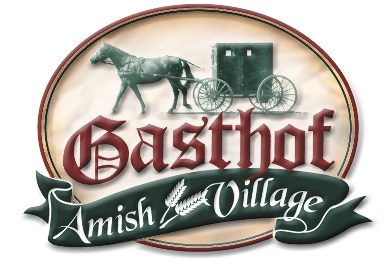              Wedding Facilities & Services		  Group Gathering SpacesThe Loft-$1,000 rental	The Loft is a beautiful large open banquet room located on the second level above the Gasthof Restaurant. It accommodates up to 285 people, is Non-Smoking, and Elevator Accessible.  You have access to the Loft from 8 am-midnight on the day of your rental.  If you are not out by midnight, it is $100.00 for every hour past midnight. You have until noon the following day to come back in to get your decorations.  You will also have access to the Loft the day before your event to decorate/set up tables.Included in the rental:  plastic plates, plastic silverware, plastic cupsNot Provided:  decorations, table coverings, cake plates & forks, bar service, set upYou are in charge of getting a licensed bartender if you are having alcohol.	To add on additional days, it is $200.00/day for decorating or set up.Large Banquet Building-$800 rental	The Large Banquet Building is a spacious building that will accommodate up to 180 people. It is located separate from the hotel and restaurant, which allows us to give you 24-hour access to this building.  It is ground level. You have until noon the following day to come back in to get your decorations.  You will also have access to the Banquet Building the day before your event to decorate/set up tables.Included in the rental:  plastic plates, plastic silverware, plastic cupsNot Provided:  decorations, table coverings, cake plates & forks, bar service, set upYou are in charge of getting a licensed bartender if you are having alcohol.	To add on additional days, it is $200.00/day for decorating or set up.Gazebo or Lakeside Outdoor Wedding Ceremony Locations-$400 rental if reception is at the Gasthof$600 rental if ceremony only	The Gazebo or Lakeside locations are the perfect settings for outdoor wedding ceremonies.  Outdoor Chair Rental is available.  The white lawn chairs rent for $3.00 + tax per chair and includes set up and tear down.Combo Rate- $1,700.00- Includes rental of the Loft & Large Banquet BuildingCombo Rate- $2,100.00- Includes rental of the Loft, Large Banquet Building, & Gazebo or Lakeside	To add on additional days, it is $200.00/day for decorating or set up.Gasthof Room-$50- ½ day rental (4 hrs or less); $100- full day	The Gasthof Room is located on the main level of the Gasthof Restaurant.  Groups using this room must dine from our buffet. This room accommodates up to 50 people classroom style or 80 people banquet style.Rental Options- Dance Floor- $250.00  Our portable dance floor is light oak in color, and we can vary the size based on space and need.  The maximum size is 16x24 feet.Tablecloths- $5.00 each  White linen tableclothsPricing can vary, so please contact Tyra at 812-486-4900 or tyrafuhs@gasthofvlg.com to discuss!  Gasthof Banquet Menu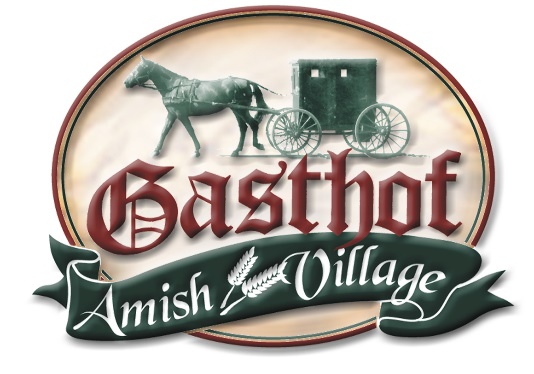 		            Included in the price:		     Assorted Cookies & Cupcakes          Homemade Breads, Apple Butter, Peanut Butter & Butter	           Iced Tea, Sweet Tea, Lemonade & Water               Throw Away Cups, Plates, Napkins & SilverwareOption #1:    Choice of 1 Meat & 3 Side Items    $16.00 Meal + 18% gratuity + tax= $20.00 per personOption #2:    Choice of 2 Meats & 4 Side Items   $17.50 Meal + 18% gratuity + tax= $21.88 per personOption #3:    Choice of 3 Meats & 5 Side Items   $19.50 Meal + 18% gratuity + tax= $24.38 per personOption #4:    Choice of 4 Meats & 6 Side Items   $22.00 Meal + 18% gratuity + tax= $27.50 per person	Prices listed above are for ages 6 years old and up, ages 0-5 years old are free.Meat/Entrée Choices:Roast Beef         Fried Chicken        Baked Ham       Baked Chicken          Fried Fish            Smoked Pork LoinRoast Turkey    Pulled BBQ Pork    Swiss Steak	   Baked Fish	      Beef & Noodles     BBQ Pork LoinBBQ Chicken   Bourbon Chicken	 Meat Loaf	   Lasagna	      BBQ Ribs         Grilled Chicken BreastSide Items:Sweet Potato w/ Marshmallow (sliced, baked w/ brown sugar)	            Peas & CarrotsNoodles	California Blend w/ Cheese		Scallop Potato		            Buttered CornBaked Beans	Garlic Parmesan Red Potato		Potato Salad			Baked PotatoBroccoli	Mashed Potato & Gravy		             Italian Pasta Salad		Au Gratin PotatoGerman Fries	Creamy Cole Slaw			Honey Glazed Carrots	Green BeansTossed Salad	Homemade DressingIf there is something you would like at your event that is not listed, just ask!We want to create the perfect menu for you… and we are OPEN 7 DAYS A WEEK!For more information or if you have questions please contact: Tyra Fuhs- Events Coordinator812-486-4900      tyrafuhs@gasthofvlg.com    6747 Gasthof Village Rd  Montgomery, IN 47558